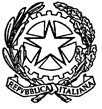 Montella 11/07/2017                                                                                           Ai docentiOggetto : Comunicazione organico di diritto - 7 luglio 2017Si invitano i docenti a visionare l’organico dell’Istituto pubblicato sul sito e a comunicare tempestivamente, via mail, eventuali discordanze relative alla classe di concorso di appartenenza.                                                                                                                                                                                                                                                                                                                                                                  F.to  Emilia Strollo                                                                                                    Dirigente ScolasticoISTITUTO D’ISTRUZIONE    SUPERIORE“RINALDO D’AQUINO”                  e-mail: avis02100b@istruzione.it     P.E.C. Avis02100b@pec.istruzione.it    C.F. 91010430642ISTITUTO D’ISTRUZIONE    SUPERIORE“RINALDO D’AQUINO”                  e-mail: avis02100b@istruzione.it     P.E.C. Avis02100b@pec.istruzione.it    C.F. 91010430642ISTITUTO D’ISTRUZIONE    SUPERIORE“RINALDO D’AQUINO”                  e-mail: avis02100b@istruzione.it     P.E.C. Avis02100b@pec.istruzione.it    C.F. 91010430642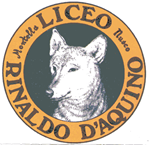 hirpina audacia Liceo Scientifico – Liceo delle Scienze Umane – Liceo Musicalevia Scandone – 83048 – Montella (AV)Segreteria:  0827-1949166  fax: 0827-1949162 -Uff. Dirigente Scolastico: 0827 1949161Liceo Classicovia Fontanelle, 1 -  83051 – Nusco 0827 64972Istituto Professionale – settore Industria e artigianato – indirizzi: Produzioni Industriali e artigianali (PIA) – Manutenzione e assistenza tecnica (MAT)Istituto Tecnico – settore Tecnologico   - ind. Informatica e TelecomunicazioniVia Verteglie – 83048 - Montella 0827 1949183- fax 0827 1949182Istituto Tecnico – settore Tecnologico  ind. Meccanica, Meccatronica ed EnergiaVia Tuoro  - Bagnoli Irpino (AV) -  tel./fax 0827 62268Unità Didattica II livello rete territoriale CPIA (già corso serale “Sirio”)Via Tuoro – 83043 Bagnoli Irpino (AV) – tel 0827 62268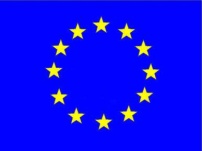 